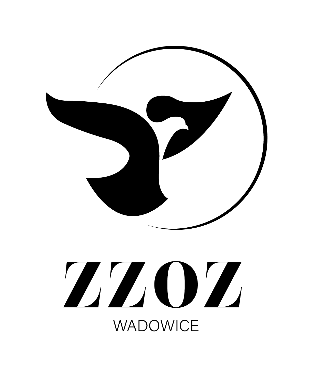            Zespół Zakładów Opieki Zdrowotnej w Wadowicach
                ul. Karmelicka 5, 34-100 Wadowice                  www.zzozwadowice.pl, email: sekretariat@zzozwadowice.plZałącznik nr 1Opis przedmiotu zamówieniaPrzedmiotem zamówienia jest dostawa środków ochrony indywidualnej dla ZZOZ w Wadowicach.Pakiet nr 1Skład tkaniny 60-65% poliester, 35-40% bawełna, gramatura 175-200g/m2  tkanina, min wykurcz tkaniny 2-4%, napy i dodatki nierdzewne, zamki nietopliwe, dostosowane do prania w pralniach dla pralnictwa szpitalnego w temperaturze min. 60 st. C.Odzież biała lub określony kolor (np. kolor niebieski, zielony, granatowy, odcienie czerwieni, różu, kolory pastelowe). Garsonki jednokolorowe lub łączone kolory, ozdobione wstawkami, wypustkami, lamówkami itp.Odzież ma być oznakowana - haft „ZZOZ Wadowice” na bluzach, fartuchach z przodu na górnej kieszonce, w spodniach, spódnicach na pasku z tyłu.Możliwość wyboru fasonu odzieży wg wzorów dostarczonych przez Wykonawcę (katalogi, strony internetowe itp.)W przypadku braku możliwości dopasowania się do rozmiarów, odzież zamawiana będzie wg. rozmiarów podanych przez pracownika, wskazane jest dołączenie do odzieży również tabeli rozmiarów.Odzież ma być dopasowana do sylwetki, lecz nie ograniczająca ruchów, zapinana na napy nierdzewne lub zamki, rękawy w zależności od potrzeb długie lub krótkie.Realizacja umowy będzie następować w częściach, wg sporządzonych wykazów, ilość, rodzaj asortymentu będzie każdorazowo uzgadniany e-mailem  lub telefonicznie z załączonymi wykazamiKolorystyka, rozmiary oraz wzór poszczególnego asortymentu podany zostanie każdorazowo przy składaniu zamówienia.Termin wykonania usługi max. 14 dni roboczych od dnia złożenia zamówienia. Gwarancja min 12 miesięcy.Możliwość zakupu dowolnego asortymentu z pakietu do wartości umowy.Możliwość niewykorzystania wszystkich ilości.Pakiet nr 2Obuwie dla pracowników medycznych ,wykonane z pianki typu EVA , spód obuwia wykonany z gumy antypoślizgowej, wewnątrz obuwia wkładka bawełniana, fason zakrywający palce stóp, posiadający pasek na piętę, po bokach perforacja, kolor biały, rozmiary damskie od 35-43 i  męskie od 40 -47.Niespełnienie jakiegokolwiek parametru będzie skutkowało odrzuceniem oferty.Lp.Nazwa asortymentujm.Ilość1Fartuch lekarskiSzt.152Ubranie lekarskie męskiekpl203Garsonka (bluza + spodnie )kpl804Komplet medyczny (bluza w serek +spodnie)kpl705Garsonka (  bluza + spódnica )kpl30lpNazwa asortymentuj.mIlość1Obuwie piankowepar200